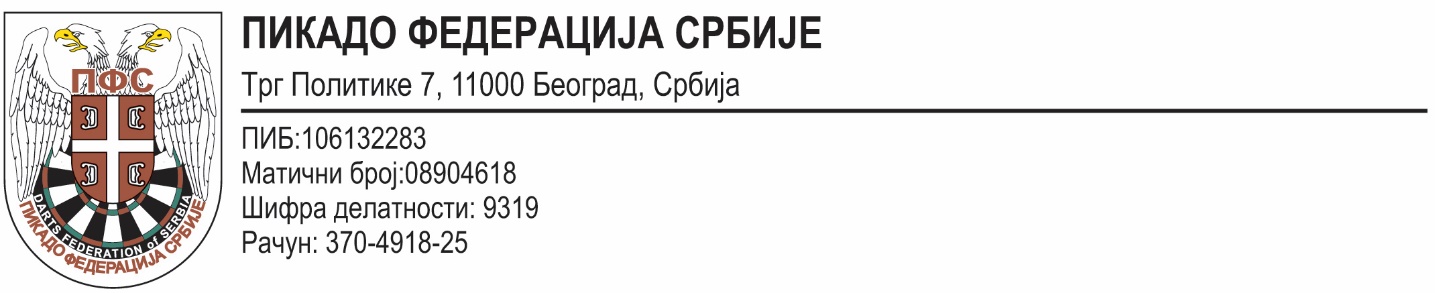 ПРЕДЛОГ КАНДИДАТАЗА ПРЕДСЕДНИКА ПИКАДО ФЕДЕРАЦИЈЕ СРБИЈЕНА ИЗБОРИМА 2021. ГОДИНЕПодаци о кандидату:Име и презиме:	ЈМБГ:			Занимање:Адреса:									(потпис кандидата)Кандидатуру подржавају пикадо клубови:	1. Пикадо клуб	2. Пикадо клуб						3. Пикадо клуб						Кандидатура се доставља канцеларији ПФС или мејлом на office@pikadosrbija.com, најкасније до 31. октобра 2021. године.